Komputer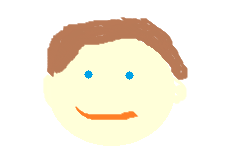 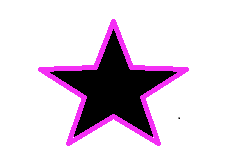 